Základní škola a Mateřská škola MokrovratyVás srdečně zve na prodejní výstavu výrobků dětí ZŠ a MŠ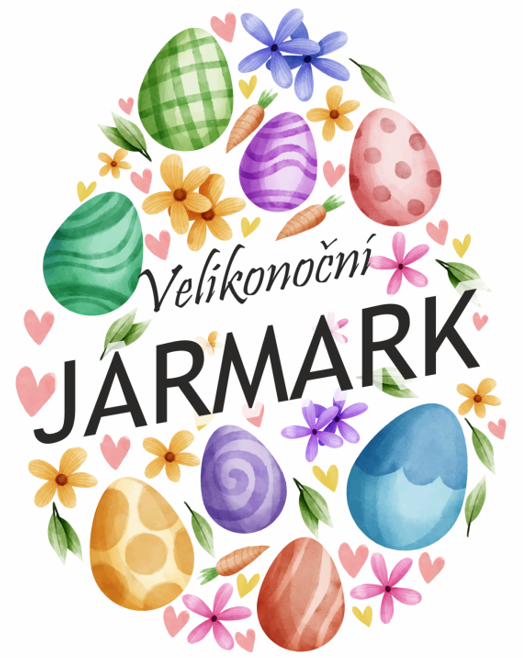 ÚTERÝ 26. 3. 202414.00 – 16.00 hodinŠKOLNÍ ZAHRADAVelikonoční dekorace, kraslice a další výrobky                           - to vše na Vás čeká na školním velikonočním jarmarku